Menus semaine du 06 au 10 septembre 2021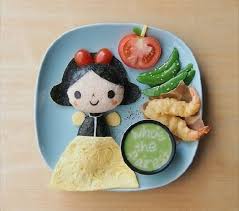 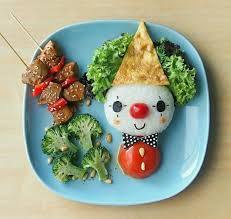 Menus semaine du 13 au 17 septembre 2021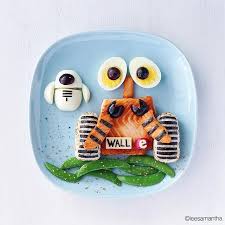 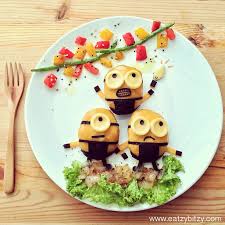                                 Menus semaine du 20 au 24 septembre 2021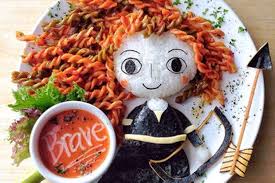 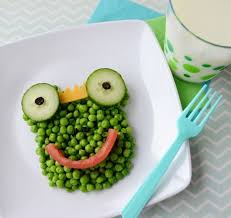 Menus semaine du 27 au 01 octobre 2021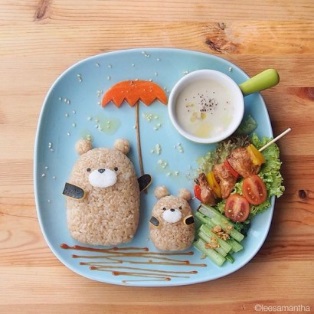 Menus semaine du 04 au 08 Octobre 2021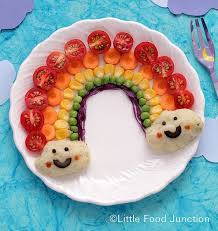 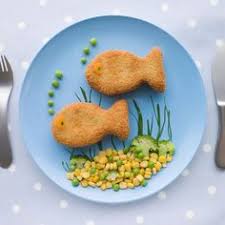 Menus semaine du 11 au 15 octobre 2021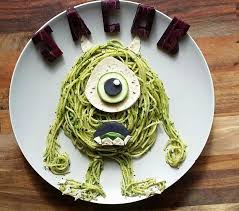 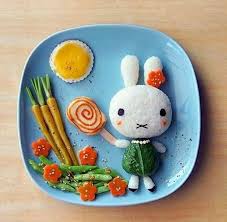 Menus semaine du 18 au 22 Octobre 2021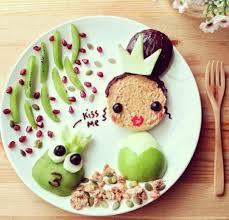 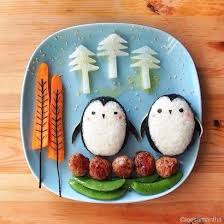 Menus semaine du 25 au 29 Octobre 2021LundiMardiMercrediJeudiVendrediEntréePomme de terre en saladepastèqueSalade de maïs Salade de ColeslawBetteraves vinaigrettePlatBoulettes de bœuf sauce libanaiseFeuilleté de chèvreCœur de colin à la crème de poivronsCoquillettes au jambonCœur de colin aux amandesAccompagnementRatatouille- SemoulePurée de carottes- FritesBoulgourCoquillettes au jambonHaricot verts- RizFromage ou laitagePetit suisse aromatiséCarré de l’estKiriPetit suisse sucréEmmentalDessertMadeleineCompote de pommeDonutFruitCrème de dessert chocolatLundiMardiMercrediJeudiVendrediEntréeSalade de blé estivale (blé, tomate, poivron, huile d’olive, basilic)Salade croquante (concombres, tomate, soja, maïs)Terrine de campagneŒuf dur de mayonnaiseBetteraves vinaigrettePlatFilet de poulet sauce barbecueNuggets de bléCordon bleu de volaille BolognaiseBrandade de poissonAccompagnementFarfalleKetchup- Potatoes- Chou-fleur béchamelPenne- PiperadeSpaghetti- SaladeSaladeFromage ou laitageFromyGouda Fromage blanc sucréCamembert Tomme blanche DessertYaourt aromatiséPlumetisPomponFruitCrème dessert vanilleLundiMardiMercrediJeudiVendrediAction production localeEntréeSalade de pâtes multicolores (pâtes, maïs, tomate, mayonnaise)Carottes râpées vinaigretteTaboulé à la mentheFriand au fromageTerrine de campagnePlatSaucisse de francfortPotée de lentilles au jambon Colin sauce meunièreCoquillette a la carbonaraFeuilleté saumonAccompagnementKetchup- trio de légumes (carottes, courgettes, pommes de terre)FritesRiz- Pomme vapeurCoquillette a la carbonaraBrocolis béchamel- BléFromage ou laitageFondu de présidentCarré de l’est Petit suisse sucréCoulommiersFromage buchette DessertBeignet au chocolatFruitFlan au caramelGâteau maison aux amandesCompote pomme framboiseLundiMardiMercrediJeudiVendrediEntréeChou-fleur sauce cocktailPotageSalade de riz(Riz, œuf, tomate)TomateCarottes râpées à l’orangePlatEscalope de volaille à la forestièreSaucisse de ToulouseTarte aux poireauxBoulettes de bœuf sauce basquaise Saumonette à la crèmeAccompagnementEpinard- PotatoesTortis- Julienne de légumesRiz- Haricots vertsSemouleCourgettes- PuréeFromage ou laitageFondu PrésidentPetit suisse aromatiséEmmental en portionP’tit louis tartineEdam DessertMousse au chocolatMadeleine marbrée chocolatFruitParis Brest FruitLundiMardiMercrediJeudiVendrediEntréeBetteraves vinaigretteSalade de pommes de terre mimosaCarottes râpées vinaigrettepotageSalade Esaü(lentilles, œuf, tomate)PlatEmincé de poulet au curryCœur de colin crème de persilPizza au FromageSauté de porc sauce NormandeGratin dauphinois(Plat végétal)AccompagnementRiz- Légumes pot-au-feuBoulgour- haricots vertsSaladeBléHaricot vertFromage ou laitageCamembert Crème de gruyèreFromage buchetteYaourt sucréCoulommiersDessertLiégeois chocolatCompote de pommePomponFruitFromage blanc sucréLundiMardiMercrediJeudiVendrediEntréeMini churros aux oignonsBetteraves vinaigrettePommes de terre vinaigretteCarottes râpéesVelouté de boletPlatAiguillettes de poulet aux champignons noirsCœur de colin sauce citronBoulettes végétales sauce tomate basilicRoti de bœuf sauce poivreSaucisse de FrancfortAccompagnementSpaghettiFritesMélange de légumes oriental- SemoulePoêlée de légumes aux champignonsKetchup- Haricots verts- carottesFromage ou laitageEmmental Petit suisse sucréCambert KiriFromage blanc sucréDessertGélifié chocolat FruitFlan caramel Gâteau au yaourt maison Compote de pommeLundiMardiMercrediJeudiVendrediEntréeBetteraves vinaigretteCrêpe au fromagePotageSaucisson à l’ailSalade de blé estivale (blé, tomates, poivrons, huile d’olive, basilic)PlatLasagnes ricotta - épinardsFilet de poulet à l’estragonSauté de porc à la moutardeTarte au fromageColin meunièreAccompagnementSaladeLentillesRiz - Choux de BruxellesFrites / KetchupFarfalleFromage ou laitageTendre bleuCamembertPetits suisses aromatiséGoudaPetit moulé natureDessertMousse chocolatPêches au siropFruitLiégeois chocolatCrème dessert caramelLundiMardiMercrediJeudiVendrediEntréeSalade jaune (tortis, maïs, œuf, mayonnaise)Carottes râpéesPommes de terre vinaigrettePotage au potironChoux fleur sauce cocktailPlatSaucisse de StrasbourgCroque-monsieurColin sauce meunièreBrandade CrécyPaupiette de veau chasseurAccompagnementEpinards -pommes vapeurFrites - saladeLentillesSaladeRiz - julienne de légumesFromage ou laitageCoulommiersPetit moulé naturePetit suisses sucréMimoletteKiriDessertFruitCompote de pommesFruitGâteau maison à la citrouilleMadeleine marbré